Curbuilder MachinesBackground: The City of Nanaimo has two curbuilders.  Unit 6243 which is a 4” curb builder. Unit 6143 which is a 6” curb builder.  We have only one trailer at this time – Unit 6032.Hazards:PPE Required:Pre Set-Up:Find out what machine is to be used.Check fuel and oil.Inspect machine for any defects and auger for wear and if found report to shop and foreman.Hook up trailer to truck. Make sure hitch is secure and locked on ball.Secure safety chains and connect electrical plug. Lift jack. Check trailer lights and tires.With three workers load machine onto trailer:Lower ramp by pulling out pin and rod.One worker steering and two pushing, walk machine onto trailer slowly with the worker steering going on first backwards.When almost on all the way, stop pushing so that the worker steering can get off the trailer and then push all the way on.Attach hitch to machine and safety winch to frame.Close ramp and replace rod and pin through ramp.Procedure:To unload machine reverse loading directions.Align machine onto tack about 8” – 12” from where curb is to begin.Adjust all wheels so machine lies flat on road. Start machine and idle until warm.Use a propane torch, heat auger and compaction tube.Be sure to use a shovel against the wheels so as to not melt the wheels.Make sure nobody sprays diesel on or around machine when being heated.When auger and compaction tube is hot, stop heating and increase engine speed to engage automatic clutch thereby driving the extrusion screw ( auger )Fill hopper slowly and allow curb form to fill.Curbuilder starts forward as material is extruded through curb form.Fill hopper steadily and steer machine on line.When machine is not extruding material, throttle engine down to disengage automatic clutch.Post Procedure/Take Down:Make sure machine is clean inside and out and then reload onto the trailer.Summary:Always have three workers load and unload.Be careful when heating auger, watching for co-workers and the tires on the machine.Never put anything in the hopper when auger is turning unless it is hotmix.The curbuilder is always used in a traffic control zone.All persons who operate this curb builder must be trained to do so by a competent operator.Department:Public WorksArea:Roads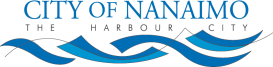 Subject:Curbuilder Machines   Safework ProcedureCurbuilder Machines   Safework ProcedureCurbuilder Machines   Safework ProcedureRolloverAugerAugerTrippingBurns from heat.Burns from heat.Working around traffic and co-workers.Working around traffic and co-workers.Working around equipment.Working around equipment.Working around equipment.Propane-tiger torch.Safety boots.Hearing protection.Gloves.HiVis Vest.